comunicato stampaRide Milano: quando il vinile diventa opera d’arte. L’hub culturale a Porta Genova ospita la mostra Vinyl Art Mania 7 – 18  LUGLIO 2021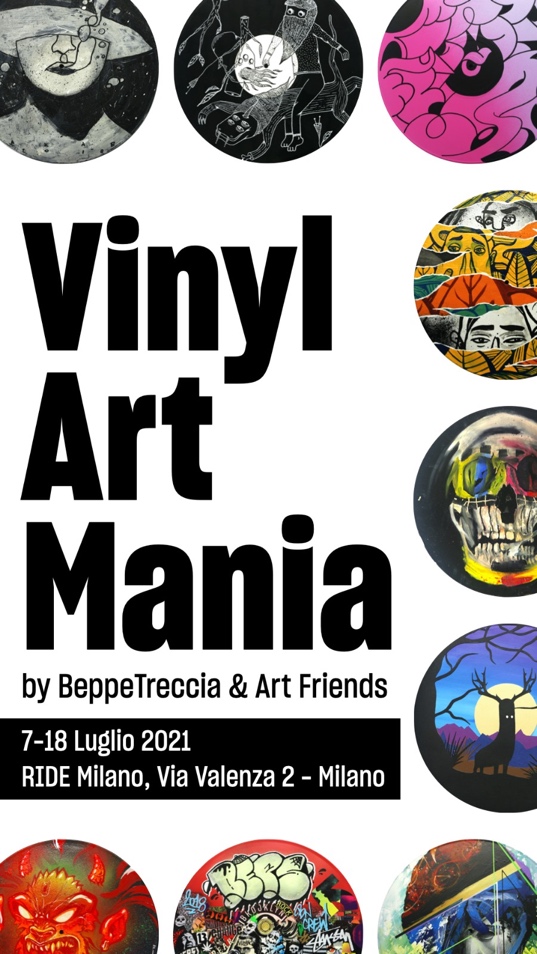 Vinili decorati come se fossero vere e proprie tele: un modo alternativo per gli Artisti di interpretare il proprio segno e stile su questo supporto che, in qualche maniera, ha contaminato e continua a far parte della storia personale degli stessi.Dal 7 al 18 luglio, lo spazio Ride Milano, ex scalo di Porta Genova, ospita "Vinyl Art Mania by BeppeTreccia & Art Friends ", straordinaria collettiva che comprende opered’arte molto diverse tra loro per tecnica e stile, realizzata da artisti e amici dell'art director Giuseppe Iavicoli, storico curatore delle esposizioni ospitate all’interno dell’hub di via Valenza.Giunta quest’anno alla sua terza edizione, la mostra ospita pezzi importanti di nomi che espongono in rinomate gallerie, creativi che hanno segnato il percorso di curatore e ricerca che Beppe Treccia ha sviluppato in Italia e all'estero.Una kermesse culturale che porta anche il segno di Killer Kiccen Production, di cui Treccia è Art Director e dove la KustomArt ne è espressione continua. Il tutto sarà supportato da dj set di artisti che mixeranno sui piatti per condividere l’esperienza del suono analogico a tutti i partecipanti.IL PROGRAMMA COMPLETO:10 LUGLIO Jam session con bboys & bgirls del Bandits dance studio dalle 18 alle 21. Arte in movimento con i migliori ballerini di breakdance e Hip hop della scena.14 LUGLIO Dalle 19 alle 21 presentazione del documentario Metallo e Cemento. Un contributo filmato dedicato ai graffiti e all'hip-hop a 360°.E’ un viaggio alla ricerca di immagini, parole, contraddizioni e conflitti di una tradizione in continua evoluzione.   Uno degli obiettivi di questo progetto è quello di mostrare le opere dei writers, cercando di spiegare che cosa spinge a rischiare così tanto solamente per vedere il proprio nome in giro per la città o dipinto su un treno.Ma l’obiettivo principale è ricordare il writing come una delle quattro discipline del fenomeno sociale della cultura hip-hop nato negli anni Settanta a New York nel Bronx.            Il documentario contiene le interviste di: Esa aka El Prez, Doog Mc, Roman Froz, Amian 10g, lo speciale dei TRFS gruppo di writers russi, oltre alle interviste sono stati ripresi tutti i treni dipinti che abbiamo visto passare nelle stazioni senza fare distinzioni o preferenze.16 E 17 LUGLIO Livepainting su Vinile di Maw Custom dalle 18 alle 2118 LUGLIO Finale di DroogBeats 202116 freestylers sul PALCO DEL RIDE dalle 21.00 alle 23.45 giuria: Ensi e Vincenzo da Via AnfossiARTISTI IN MOSTRAAkabAngelo Barile @barileangelo Beps @bepsybeps Davide Scianca @davidescianca Ericsone @erics_one Fabio Weik @weik_ Francesco Caporale @fradesign.it Gatto Max TDK @max.gatto.315 GGT @ggtarantola Giuseppe Gep Caserta @giuseppe_gep_caserta Greta Eta @gretaeta Mate 1 @mateartist Noyz Narcos @noyz79 Max Petrone @max_petrone Maw Custom @mawcustom NoCurves @nocurves Kraser @krasertres D-Egon @d.egon.z Federico Unia @omerartfedericounia SeaCreative @seacreative Sigis @sigisvinylism Jackson Carvalho @jacksonsofficial Marco Puccini @marco___puccini Francesco Buonfino @francesco_buonfino Sara Tiano @saratiano_illustration_ Laura Mega @megappl Mr Degri @mrdegri Manu Invisibile @manu_invisible Massimo Sirelli @massimosirelli Luigi Marchini @luigimarchinitattoos Mr Blob @mrblobart Korvo @korvo_art Hu-be @hubedata Emanuele Alfieri @impossible_impo1 Oliver @oliver_kauten_ludico Stefano Neo Banchieri @neo_elements Christian Evallini @christian.evallini Shine Royal @shineroyal Stefano Cerioli @steeeve8 Thomas Ray @thomasray999 Giovanni Scafuro @giovanni_scafuro Massimo Giacon @giaconmaximus AK47 @ak47_ale Yux @yux000 Stefano Gentile @stefanogentileart Gabriele Buratti @gabriele_buratti_buga Andrea Moresco @andreamorescoart Jelena Milosevic @m_jena Michele Guidarini @ihatemicheleguidarini Aken @enzbenz Giovanni Refreshink Magnoli @refreshink Andrea ExPlo @explo.pinstriping Massimiliano Marzucco @hey.imateenager Eugenio Carvelli @eugee.graphit1st Magnutze @magnutze Nicoló Mazzara @nicolo_mazzaraIl progetto Ride Milano, patrocinato dal Comune di Milano – Municipio 6, ha permesso di riqualificare gli oltre 5.000 metri quadrati dello scalo ferroviario, fornendo soluzioni intelligenti e funzionali, mirate ad evitare gli assembramenti non controllati del pubblico e, allo stesso tempo, adeguate a valorizzare il piacere dello stare insieme in sicurezza. Si tratta di un vero e proprio villaggio nel cuore pulsante della città, concepito per offrire ai cittadini un nuovo posto in cui rilassarsi, gustare ottimo cibo, sorseggiare un drink ascoltando buona musica e curiosare tra gli stand di artisti ed espositori.@ RIDE Milano – Via Valenza, 2, MilanoOrari dell mostra: dal martedì alla domenica, dalle ore 18 alle ore 23Entrata gratuita 